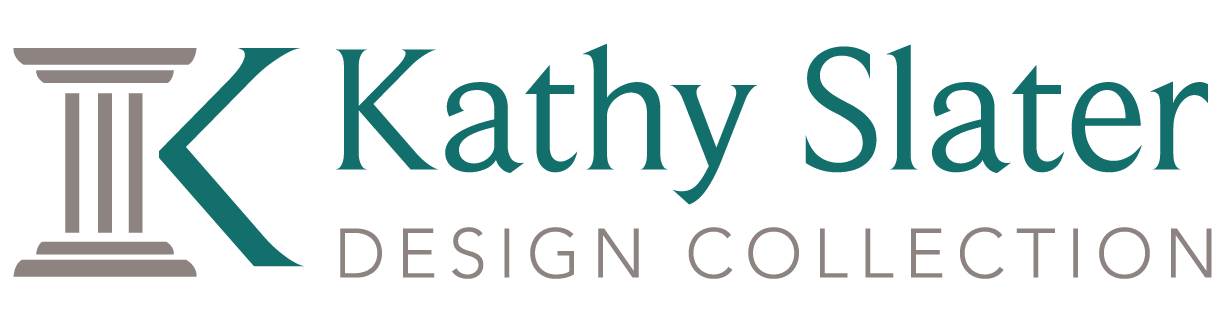                                                                Julia Console TableAvailable in 36” ad 72” wAll finishesLimestone or glass top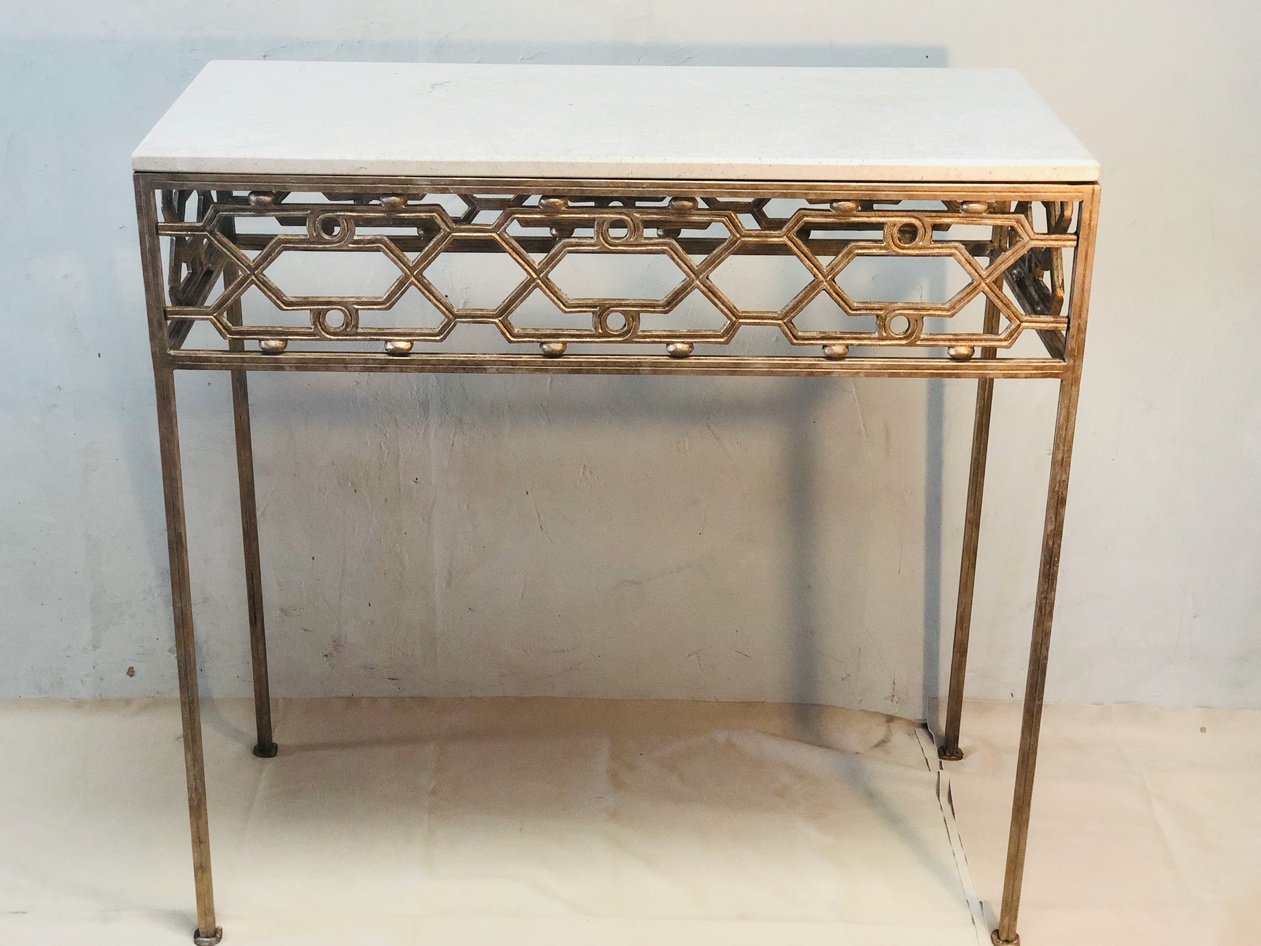 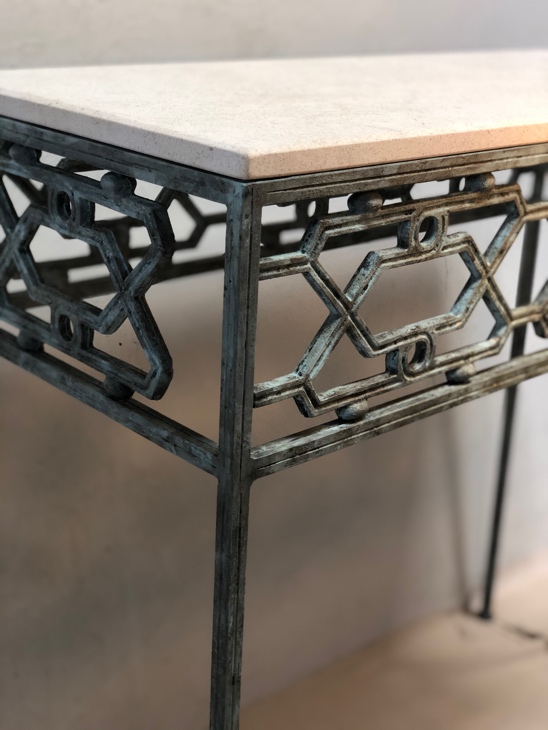 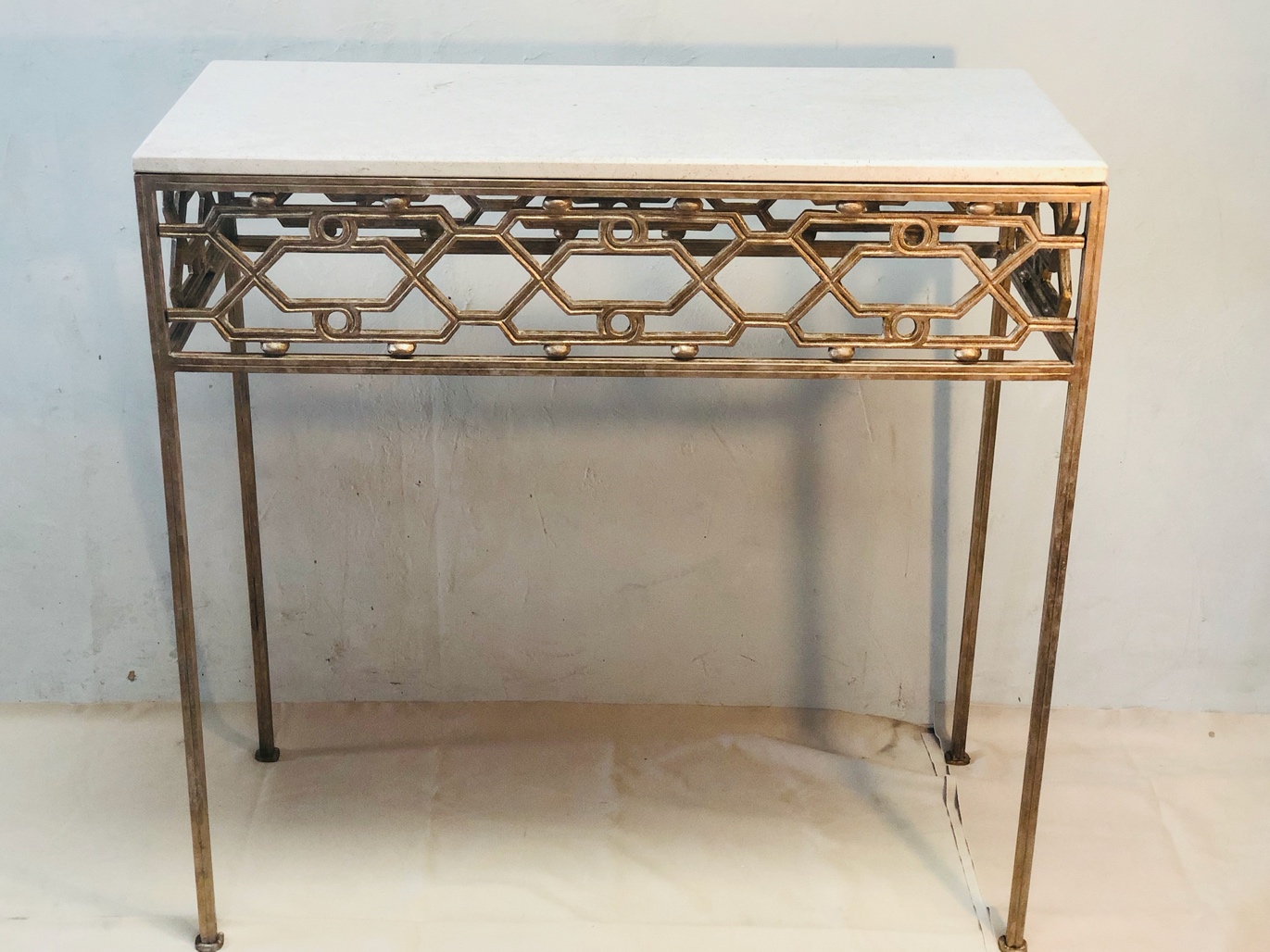 